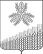 АДМИНИСТРАЦИЯ КРАСНОПОЛЯНСКОГО СЕЛЬСКОГО ПОСЕЛЕНИЯКУЩЕВСКОГО РАЙОНАПОСТАНОВЛЕНИЕот 15.04.2024 г.						                                                   № 25х. Красная Поляна Об утверждении перечня объектов, в отношении которых планируется заключение концессионных соглашений в 2024 годуВ соответствии с частью 3 статьи 4 Федерального закона от 21 июля 2005 года № 115-ФЗ «О концессионных соглашениях», статьями 14,51 Федерального закона от 6 октября 2003 года № 131-ФЗ Об общих принципах организации местного самоуправления в Российской Федерации», Уставом Краснополянского сельского поселения Кущевского района, п о с т а н о в л я ю:         1. Утвердить перечень объектов, в отношении которых планируется заключение концессионных  соглашений в 2024 г. (далее - Перечень) согласно приложению.2. Администрации Краснополянского сельского поселения Кущевского района по письменному запросу заинтересованного лица в тридцатидневный срок со дня получения запроса предоставить копию подготовленного в соответствии с требованиями нормативных правовых актов Российской Федерации в сфере теплоснабжения, сфере водоснабжения и водоотведения отчета о техническом обследованииобъектов, в отношении которых планируется заключение концессионного соглашения.3. Ведущему специалисту администрации (Губановой И.Ю.) обеспечить размещение настоящего постановления на официальном сайте администрации Краснополянского сельского поселения Кущевского района в информационно-коммуникационной сети «Интернет». 		4. Контроль за выполнением настоящего постановления оставляю за собой.         5. Постановление вступает в силу со дня его подписания. Глава Краснополянского сельского                         поселения Кущевского района                                                    В.А.Сиденко     ПРИЛОЖЕНИЕУТВЕРЖДЕНОпостановлением администрацииКраснополянского сельского поселения Кущевского районаот 15.04.2024 г. № 25ПЕРЕЧЕНЬобъектов, в отношении которых планируется заключение концессионных соглашений в 2024 годуГлава Краснополянского сельского                         поселения Кущевского района                                                    В.А.Сиденко     №п/пНаименование объектаАдрес (местоположение)кадастровый номер объектаВид работ в рамках концессионного соглашения(создание и (или) реконструкция)Количественные и качественные характеристики объектаПравоустанавливающий документ, номер, дата государственной регистрации права на объект1Наружные сети водопровода Краснополянского с/п согласно технического паспорта №7398 от 15.02. протяженность 300 м., 2005г.Реконструкциясогласно технического паспорта № 7398 от 15.02. протяженность 300 м., 2005г., х. БлагополученскийР.п. 23-АИ 894235 от 06.06.20112Водопровод х.Красная поляна, х.Калининский согласно технического паспорта № 22764, протяженностью 16700,00 мреконструкциясогласно технического паспорта № 22764, протяженностью 16700,00 м,х. Красная Полянах. КалининскийР.п. 23-АИ 674347 ОТ 03.05.20113.Подключение магистрального водопровода №6-7, общей протяженностью 4526,00 мреконструкция№ 6-7, общей протяженностью 4526,00 мвыписка из ЗКК  №1116-КЗ от 03.05.2011 